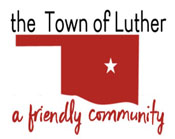 BOARD OF TRUSTEES FOR THE TOWN OF LUTHERREGULAR MEETING AGENDAMINUTESIn accordance with the Open Meeting Act, Section 311, The Town of Luther, County of Oklahoma, 119 S. Main Street, hereby calls a Regular Meeting of the Luther Board of Trustees, Tuesday, November 13, 2018 at 7:00 p.m. at The Luther Community Building, 18120 East Hogback Road, Luther, OK 73054.Call to order.Invocation Pledge of AllegianceRoll Call… P. Cavin absent.Determination of a quorum… YesApproval of the minutes for the following Regular meetings, October 9th & October 25th (special) , as prepared by the Town Clerk/Treasurer and subject to additions or corrections by the Board of Trustees.Motion to approve as written: L. Jackson… 2nd: J. Roach… 4 Yes votes.Report of the Treasurer.Motion to approve as written: L. Jackson… 2nd: J. Roach… 4 Yes votes.Review of claims including payroll.Motion to approve as written: J. Roach… 2nd: J. White… 4 Yes votes.Trustee Comments.No Action.Trustee One (Paxton Cavin)Trustee Two (Lea Ann Jackson)Consideration, discussion and possible action to allow Scherrie Pidcock to pay up to $2,600 every month on the Town's Fuelman account via electronic payment.  This is because of the short time frame between invoicing and payment due date. The amount would then be included on the following month’s claim's list presented to the Board for approval.Motion to approve as written: L. Jackson… 2nd: J. White… 4 Yes votes.Trustee Three (Trandy Langston)Consideration, discussion and possible action regarding hams and turkeys for the upcoming Christmas holiday.Motion to approve purchasing hams and/ or turkeys, for Town employees and firefighters, not to exceed $1,000.00: T. Langston… 2nd: L. Jackson… 4 Yes votes.Consideration, discussion and possible action to suspend or move the planning meetings for November and December.Motion to suspend the November & December special planning meetings: T. Langston… 2nd: J. Roach… 4 Yes votes.Trustee Four (Jason Roach)Consideration discussion and possible action regarding a review and edit of the draft of permit and inspection fee schedule.Item tabled from the October 25th meeting.Motion to approve the permit & Fee Schedule (following): J. Roach… 2nd: T. Langston… 4 Yes votes.Trustee Five (Jenni White)Consideration, discussion and possible action to open the property held by the Town at 207 S. MAIN St. for sale bids from Open of business on Wednesday, November 14th to close of business on Wednesday, November 28th.No Action.Consideration, discussion and possible action for setting up a town benevolent fund.No Action.Consideration, discussion and possible action to pay AT&T $1000 to re-route our internet from the fire department to Town Hall to prevent phone difficulty - or pay $110.00/mo. to AT&T UVerse for dedicated phone service. Motion to approve to re-route internet service as written: J. White… 2nd: L. Jackson… 4 Yes votes.Consideration, discussion and possible action regarding approving a job description for a contract Luther Code Enforcement Officer position, including pay. Motion to approve a Code Enforcement position at 20 hours per week, part-time @ $13.50 per hour: J. White… 2nd: T. Langston… 4 Yes votes.Consideration, discussion and possible action to write a policy that animal welfare calls will be handled by the police officer on duty when not working a call or otherwise dispatched.No Action.Consideration, discussion and possible action to have Two iPads with 256GB, usb port & Microsoft Office to be added to our AT&T account with monthly service charges. One will be for Rescue 723 and one will be for 700 Tahoe. These will be used for the purposes of Patient refusal signature, medical documentation, scene photographs, fire/medical evidence and records, Patient transfer of care documentation, downloading/uploading LFD files and documents.No Action.New Business: In accordance with the Open Meeting Act, Title 25 O.S. 311.A.9, new business is defined as any matter not known about or which could not have been reasonably foreseen prior to the time of posting the agenda.No New Business.Citizen participation:  Citizens may address the Board during open meetings on any matter on the agenda prior to the Board taking action on the matter. On any item not on the current agenda, citizens may address the Board under the agenda item Citizen Participation. Citizens should fill out a Citizen’s Participation Request form and give it to the Mayor. Citizen Participation is for information purposes only, and the Board cannot discuss, act or make any decisions on matters presented under Citizens Participation. Citizens are requested to limit their comments to two minutes.No Action.Adjourn.Motion to adjourn: J. White… 2nd: T. Langston… 4 Yes votes.____transcribed 11/14/2018 by___Kim Bourns, Town Clerk/Treasurer*Agenda Posted Friday, November 9th, 2018 at Luther Town Hall, on the website at www.townoflutherok.com and on Facebook at The Town of Luther, prior to 7:00 pm.Building/Construction Permits New Residential Construction$.20/sfplus $40 per inspectionplus $40 per inspectionplus $40 per inspectionAdd-on Residential$35.00 plus $40 per inspectionplus $40 per inspectionplus $40 per inspectionRemodel Residential$35.00 plus $40 per inspectionplus $40 per inspectionplus $40 per inspectionMobile/Manufactured Home$100.00 plus $40 per inspectionplus $40 per inspectionplus $40 per inspectionNew Commercial Occupied Zoning/Flood Plain Review$50.00 New Commercial Occupied - Plan Review & PermitsOSFM officeOSFM officeNew Commercial Unoccupied $.20/sfplus $40 per inspectionplus $40 per inspectionplus $40 per inspectionAdd-on/Remodel Commercial Occupied$50.00 plus $40 per inspectionplus $40 per inspectionplus $40 per inspectionStorage Building <240 sf$25.00Storage Building >240 sf$25.00plus $.05 sf over 240 sfplus $.05 sf over 240 sfplus $.05 sf over 240 sfCarports - Covered Patio$35.00Driveway Permit$30.00Swimming Pool - in ground$50.00plus $40 per inspectionplus $40 per inspectionplus $40 per inspectionSwimming pool - above groundN/CElectrical permit required if permanently wiredElectrical permit required if permanently wiredElectrical permit required if permanently wiredFence Permit$50.00Demolition/Excavation PermitN/CStorm Shelter Permit (Must Notify Town Hall)N/CPermanent Sign Permit$50.00Cell Tower Permit $500.00annuallyRoof Solar Panels-Electrical permit requiredN/C$40 Elec Permit$40 Elec PermitWindmill / Wind Tower$25.00Plat Filing Fee$100.00Certificate of Occupancy$25.00Variance Filing Fee$100.00Re-Zoning Filing/Permit Fee$100.00Street Boring Permit 14-114$250.00Street Excavation Permit 14-112$1,000.00Culvert Installation Permit 14-113N/CSeptic Tank Permit 8-412 CN/CBuilding InspectionsElectric Inspection - Residential or Commercial$40.00Mechanical Inspection - Residential or Commercial$40.00Plumbing/Gas Inspection - Residential or Commercial$40.00Re-inspection Fee$40.00Occupational LicensesElectrical Contractor's License$150.00Electrical Journeyman's License$50.00Mechanical Contractor's License$150.00Mechanical Journeyman's License$50.00Plumbing Contractor's License$150.00Plumbing Journeyman's License$50.00Clean Up/Nuisance Abatement FeesAdministrative Fee$200.00Push/Riding Mower /Hour$50.00Weed eater /Hour$50.00Pickup Truck /Hour$50.00Dump Truck /Hour$150.00Heavy Equipment /Hour$150.00Certified Mailing Fees/Clerk Fees$10.00Filing Fees with Ok County Treasurer and Clerk$13.00eachAlcoholic Beverage Fees - Annual Occupation TaxInitialRenewalBrewer$1,250.00$1,250.00Distiller$3,125.00$3,125.00Wine Maker$625.00$625.00OK Wine Maker$75.00$75.00Rectifier$3,125.00$3,125.00Wholesaler$2,500.00$2,500.00Class B Wholesaler$625.00$625.00Retail Package Store$25.00$25.00Retail Wine$1,000.00$1,000.00Retail Beer$500.00$500.00Mixed Beverage License$800.00$800.00Special Event$50.00$50.00Bottle Club$1,000.00$1,000.00Medical Marijuana Licenses and FeesInitialRenewal(state is $2500)(state is $2500)Dispensary$600.00$600.00Commercial Grower$1,500.00$1,000.00Marijuana Processor$1,500.00$1,000.00Oil and Gas Activity FeesDrilling Permit - Original$2,500.00Drilling Permit - Deepen Existing$2,500.00Drilling Permit - Re-Enter Abandoned$2,500.00Water Wells for Enhanced Recovery$2,500.00Annual Inspection$250.00Pipeline Permit - Initial / Annual$250.00Pipeline Permit - Street / Road Crossing$350.00Utility FeesWater/Sewer/Trash Deposit Owner$100.00Water/Sewer/Trash Deposit Renter$150.00Trash Only Deposit Polycart$50.00Trash Only Deposit Metal Dumpster$100.00New Water Tap - Residential or Commercial$250.00New Sewer Tap - Residential or Commercial$250.00Water Drop per 1,000 Gallons$18.00Water Meter Deposit for Extended Water Sales$775.00Water Delivery by Fire Department (pool, etc.)$75.00/tanker load$75.00/tanker load(per Fire Chief)(per Fire Chief)Water Reconnection Fee$30.00Dumpster Fee per pick-up load at Town Clean Up$25.00Other Fees, Permits and LicensesAnnual Business License$50.00Daily Peddler's License$10.00Weekly Peddler's License$25.00Annual Peddler's License$100.00Garage Sale Permit$5.00Cemetery Plot$350.00Cemetery Lot (4 Plots)$1,400.00 Event License 9-101$25.00 Event Vendor Fee$25.00 Bail Bondsman Annual License$25.00 Bail Bondsman Bonding Fee$10.00 Pet License (provide rabies vaccine record)$2.00 Pet Impound Release Fee (provide rabies vaccine record)$35.00 Intake of Unwanted Dog (owner surrender)$25.00 Intake of Lost/Found Dog (not by owner)N/CVehicle Impound Release$50.00 Police and Accident Report Fees$5.00 Park Pavilion Rental Fee per day (includes electric)$25.00 Park Pavilion Water Usage Fee$20.00 Fireworks Stand on Town Property (refundable deposit)$100.00 Burn Permit (Must have permit)$10.00Copies per page$0.25 Notary Fee per page$5.00 Returned Check or ACH Fee$35.00 Parade (over 200 people) 15-530N/CParking to load or unload 15-709N/CFire/Run Report Fee$5.00Animal Quarantine Fee 4-150$20/dayKennel License 4-161$50.00Mobile Home Park Code  Article B, Section 5-820  $25.00Dancing 9-206N/CCoin Operated Devices 9-30210.00/yrFire Dept Service Out of Town 13-211to be determinedto be determinedPolice Dept Cost to Serve other community 13-405to be determinedto be determined